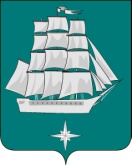 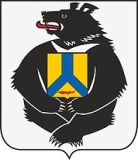 ПРЕДСЕДАТЕЛЬ СОВЕТА ДЕПУТАТОВГОРОДСКОГО ПОСЕЛЕНИЯ «ГОРОД СОВЕТСКАЯ ГАВАНЬ»СОВЕТСКО-ГАВАНСКОГО МУНИЦИПАЛЬНОГО РАЙОНАХАБАРОВСКОГО КРАЯРАСПОРЯЖЕНИЕ 11.12.2020г.                                                                                               27-рг. Советская ГаваньОб  очередном созыве Совета депутатов города Советская гавань 18.12.2020г.В соответствии со статьей 26 Устава городского поселения «Город Советская Гавань» Советско-Гаванского муниципального района Хабаровского края и на основании Положения о Совете депутатовСозвать 18.12.2020г. в 11.00 часов очередное заседание Совета депутатов города Советская Гавань в зале заседаний Администрации города Советская ГаваньВнести не рассмотрение Совета депутатов города Советская Гавань следующие вопросы:О принятии проекта решения Совета депутатов городского поселения «Город Советская Гавань» Советско-Гаванского муниципального района Хабаровского края «О внесении  изменений в Устав городского поселения «Город Советская Гавань» Советско-Гаванского муниципального района Хабаровского края»О бюджете муниципального образования городское поселение «Город Советская Гавань» Советско-Гаванского муниципального района Хабаровского края на 2021 год и на плановый период 2022 и 2023 годовРассмотрение инициативы председателя Совета депутатов  о снятии с должности председателя комиссии по бюджету, финансовому контролю, налоговой и экономической политике в связи с  невозможностью исполнения своих обязанностей.  РазноеНастоящее распоряжение вступает в силу после его официального опубликования (обнародования)Председатель Совета депутатов                                      О.А. Глебова